Наркологическая помощь населению ЦЕНТРАЛЬНОГО района г.Минска оказывается в УЗ «Городской клинический наркологический диспансер» по адресам(подробности на сайте www.gknd.by):Участковый наркологический кабинет для потребителей алкоголя:Тарханова, 16, тел. 203-26-39,      режим работы: Четн. 14.00-20.00                               Нечетн. 8.00-14.00выходной: суббота, воскресенье.Кабинет лечения и профилактики наркоманий:Передовая, 11, тел. 375-43-01режим работы: 8.00-14.00 (нечетные дни),14.00-20.00 (четные дни), выходной: суббота, воскресенье.Подростковый наркологический кабинет:Кольцова,53, тел. 237-13-65режим работы: 8.00-14.00 (четные  дни), 14.00-19.00 (нечетные дни) выходной: суббота, воскресенье.Лечение в отделениях дневного пребывания (выходной: суббота, воскресенье),режим работы уточняйте по телефонам:ОДП №1 Некрасова,22 тел.:379-73-65, 390-99-73ОДП №2 Маяковского, 162 тел.: 316-79-85, 395-52-08ОДП №3 Алтайская, 64/1 тел.: 257-21-66ОДП №4 Тарханова,16, тел.: 360-40-31, 360-40-32ОДП №5 Брилевская, 6, тел.: 247-00-50ОДП №6 (для несовершеннолетних) Кунцевщина,22 тел.: 235-05-11,    235-92-05Стационарное лечение в наркологических отделениях(плановая госпитализация в будние дни с 8.00 до 15.00) по адресам: Н/О №1 Передовая,11, тел.: 374-93-63, 356-66-03Н/О №2 Тарханова,16, тел.: 356-15-72, 203-11-84Н/О №3 Тарханова,16, тел.: 375-26-72, 373-09-81Н/О №4Передовая, 11,тел.: 240-99-96, 373-86-13Н/О №5Чигладзе, 22, тел.: 374-72-98, 322-68-40Н/О №6 Чигладзе, 22, тел.: 272-59-40, 350-60-10Экспертиза алкогольного опьянения (круглосуточно):Кабинет №1 Передовая, 11, тел. 373-87-02Кабинет№2 Минина, 20, тел.226-29-87Отделение платных услуг работает по предварительной записи по телефону +375 29 149-09 09:Каб. №1 Некрасова,22, тел. для справок +375 17 357-09-09 Каб. №2 Тарханова, 16, тел. для справок +375 17 357-09-09Анонимная медицинская помощь оказывается платно в амбулаторных, стационарных отделениях и в отделениях дневного пребывания.Бесплатное лечение в стационарных условиях производится по направлению участкового врача нарколога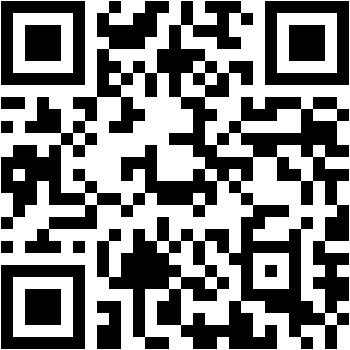 Подробности на www.gknd.by
и по тел. 357-09-09 (будние дни 9.00 - 17.00)Приемная 224-56-98, факс 343-21-44Регистратура 263-58-21Мероприятия, проводимые специалистам УЗ «Городской клинический наркологический диспансер» с несовершеннолетними:На базе подросткового наркологического отделения диспансера проводятся однодневные тренинговые занятия по предупреждению употребления психоактивных веществ подростками. С группой учащихся 10-12 человек на протяжении 1,5 часов работают врач-нарколог и психолог.Задача занятий: предоставление учащимся информации о вреде психоактивных веществ, оптимизация их социально-адаптивных навыков и активизация личностных ресурсов, посредством интерактивного обучения.Проведение с учащимися социально-психологического тренинга, направленного на расширение жизненной компетентности и выработку защитных барьеров к психоактивным веществам у подростков с проведением предварительного анкетирования. Цель тренинга: посредством формирования полноценно функционирующей личности максимально отсрочить употребление алкоголя и добиться отказа от употребления наркотических и токсических веществ.На базе наркологического диспансера работает «Школа общения с детьми» для родителей. Цель занятий: разъяснить родителям особенности подросткового возраста, психологию взросления детей, что подразумевается под профилактикой употребления психоактивных веществ подростками, признаки употребления психоактивных веществ несовершеннолетними, формирование зависимости от психоактивных веществ и возможные варианты лечения зависимостей.